Formato HAM-PP04: baja de PP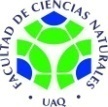 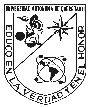 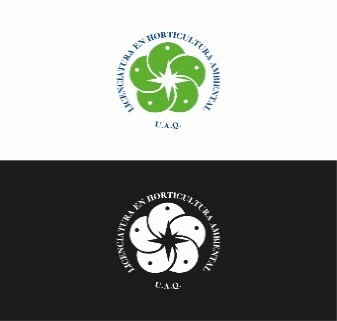 Versión: septiembre de 2021DATOS DE ALUMNOHAM 11   15Nombre:Expediente:DATOS DE LA INSTITUCIÓN RECEPTORANombre de la institución receptora: Dirección:Teléfono:DATOS DEL CONTACTONombre:Correo: Teléfono: Exposición de motivos de renuncia:Exposición de motivos de renuncia:Exposición de motivos de renuncia:Nombre y firma del alumno            Firmas del comité 